В соответствии с Налоговым кодексом Российской Федерации, Федеральным законом от 06.10.2003 № 131-ФЗ «Об общих принципах организации местного самоуправления в Российской Федерации», Собрание депутатов города Канаш Чувашской Республики решило:Внести в Положение о вопросах налогового регулирования в городе Канаш, отнесенных законодательством Российской Федерации о налогах и сборах к ведению органов местного самоуправления, утвержденное решением Собрания депутатов города Канаш Чувашской Республики от 28.11.. № 53/1 (c изменениями от 03.11.2015 г. № 4/3, 23.12.2015 г. №8/3, 16.11.2016 г. № 19/5, 28.12.2016 г. № 22/6, 24.08.2018 г. № 42/4, 26.04.2019 г. №3/2, 25.10.2019 г. №8/2, 22.06.2020 г. № 4/3, 25.06.2021 г. №12/5, от 03.08.2023 г. N 39/2) следующее изменение:  пункт 2 статьи 26 главы 8 раздела III изложить в следующей редакции:«2) 1,5 процента в отношении объектов налогообложения, включенных в перечень, определяемый в соответствии с пунктом 7 статьи 378.2 Налогового Кодекса, в отношении объектов налогообложения, предусмотренных абзацем вторым пункта 10 статьи 378.2 Налогового Кодекса, а также в отношении объектов налогообложения, кадастровая стоимость каждого из которых превышает 300 миллионов рублей;».Настоящее решение вступает в силу после его официального опубликования и распространяется на правоотношения, связанные с исчислением налога на имущество физических лиц с 1 января 2023 года.Председатель Собрания депутатов города Канаш Чувашской Республики                                                                  О.В. Савчук Глава города Канаш  Чувашской Республики                                                         В.Н. Михайлов    Чăваш РеспубликинКанаш хулинДепутатсен пухăвĕйышĂну        _________ № ____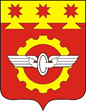    Чувашская РеспубликаСобрание депутатовгорода КанашРЕШЕНИЕ __________ № _____ О внесении   изменения в Положение о вопросах налогового регулирования в городе Канаш, отнесенных законодательством Российской Федерации о налогах и сборах к ведению органов местного самоуправления  